Supplementary MaterialSupplementary file 1. Division of countries of origin by areas of origin.Supplementary materialSupplementary file 2. Comparative study conducted for the selection of Primary Care Centres (PCCs).For Manresa and Tortosa, there were only two public primary care centres in each area, therefore we checked if both PCCs for each area were comparable. Concerning the Barcelona (4 PCC in the neighborhood) and Lleida (6 public PCC evaluated in the city), differences were checked in order to find the most similar PCC.

Differences where assessed using two-sample tests of proportions when comparing proportions and prevalences. A binomial based two-sided exact test was carried out to compare incidence rates.In Barcelona, the PCC Barcelona_3 and Barcelona_4 were finally selected whereas in Lleida the PCC Lleida_1 and Lleida_2 were finally selected to participate in the study. For Manresa and Tortosa we checked that the PCC were comparable.BARCELONACell content: countsCell content: counts and proportionsCell content: proportionsCell content: Number of cases per 10,000 person-yearsCell content: proportionsCell content: proportionsAssociations (p-value) between Barcelona PCC 2 (Barcelona_3) and the rest of PCC in BarcelonaCell content: except for the first row, p-values from two sample tests of proportions or binomial based exact test for incidence rates.LLEIDA
Cell content: countsCell content: counts and proportionsCell content: PrevalenceCell content: Number of cases per 10,000 person-yearsCell content: proportionsCell content: proportionsAssociations (p-value) between Lleida PCC 1 (Lleida_1) and the rest of PCCCell content: except for the first row, p-values from two sample tests of proportions or binomial based exact test for incidence rates.MANRESACell content: countsCell content: counts and proportionsCell content: PrevalenceCell content: Number of cases per 10,000 person-yearsCell content: proportionsCell content: proportionsAssociations (p-value) between Manresa PCCs (Manresa_1 vs. Manresa_2)Cell content: except for the first row, p-values from two sample tests of proportions or binomial based exact test for incidence rates.TORTOSACell content: countsCell content: counts and proportionsCell content: PrevalenceCell content: Number of cases per 10,000 person-yearsCell content: proportionsCell content: proportionsAssociations (p-value) between Tortosa PCCs (Tortosa_1 vs. Tortosa_2)Cell content: except for the first row, p-values from two sample tests of proportions or binomial based exact test for incidence rates.Supplementary file 3. Workflow of the tool. https://vimeo.com/368313593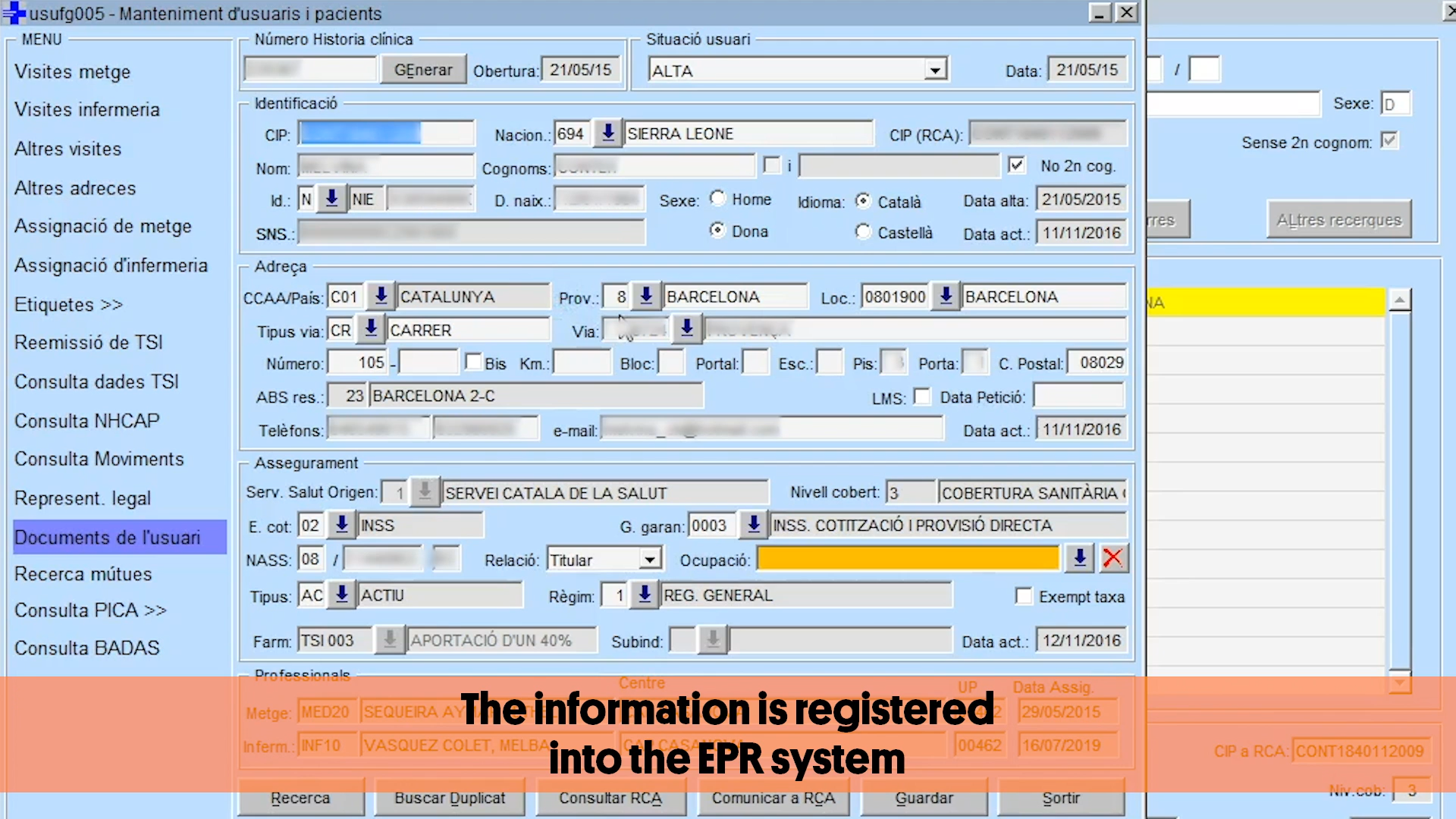 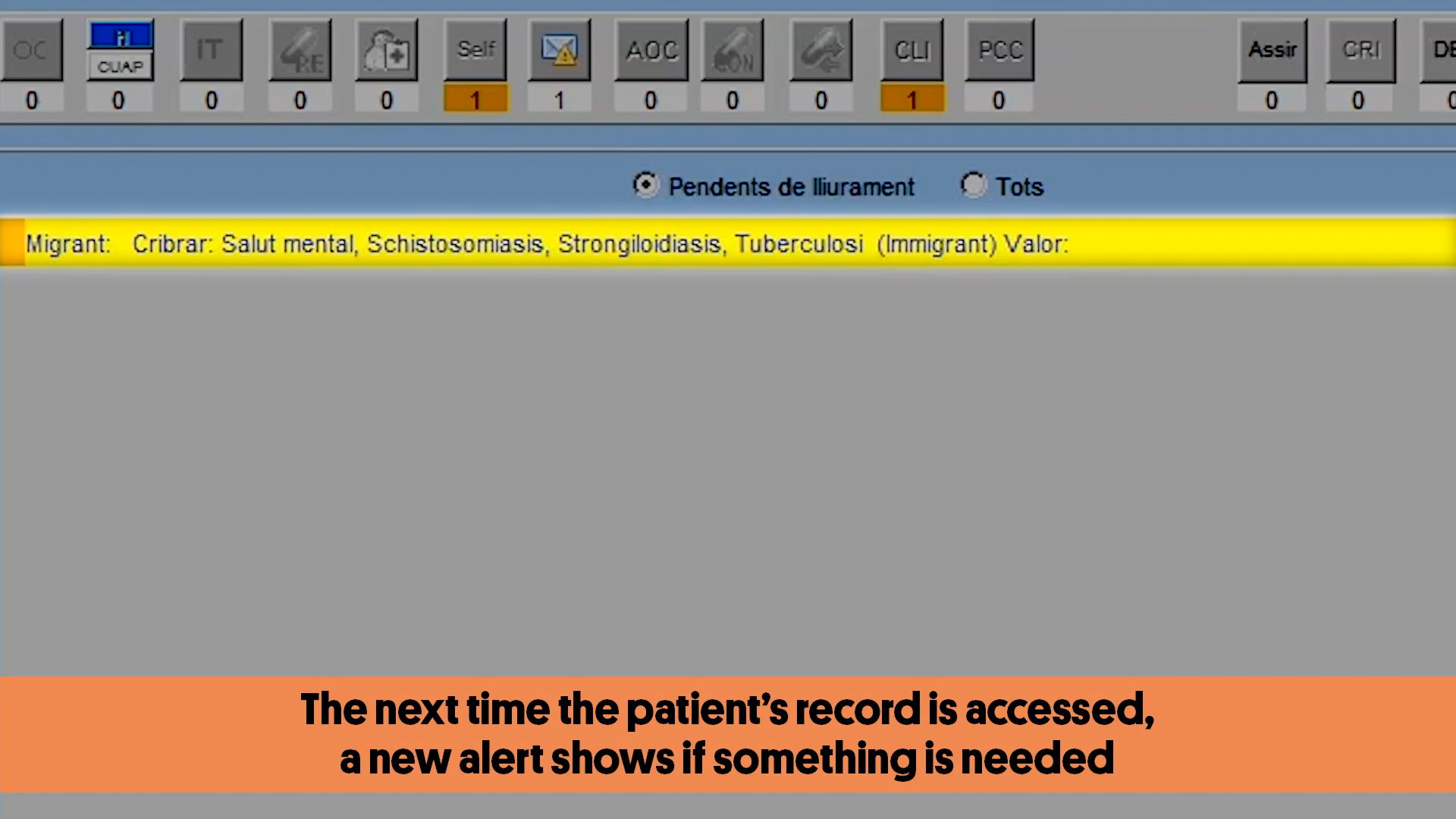 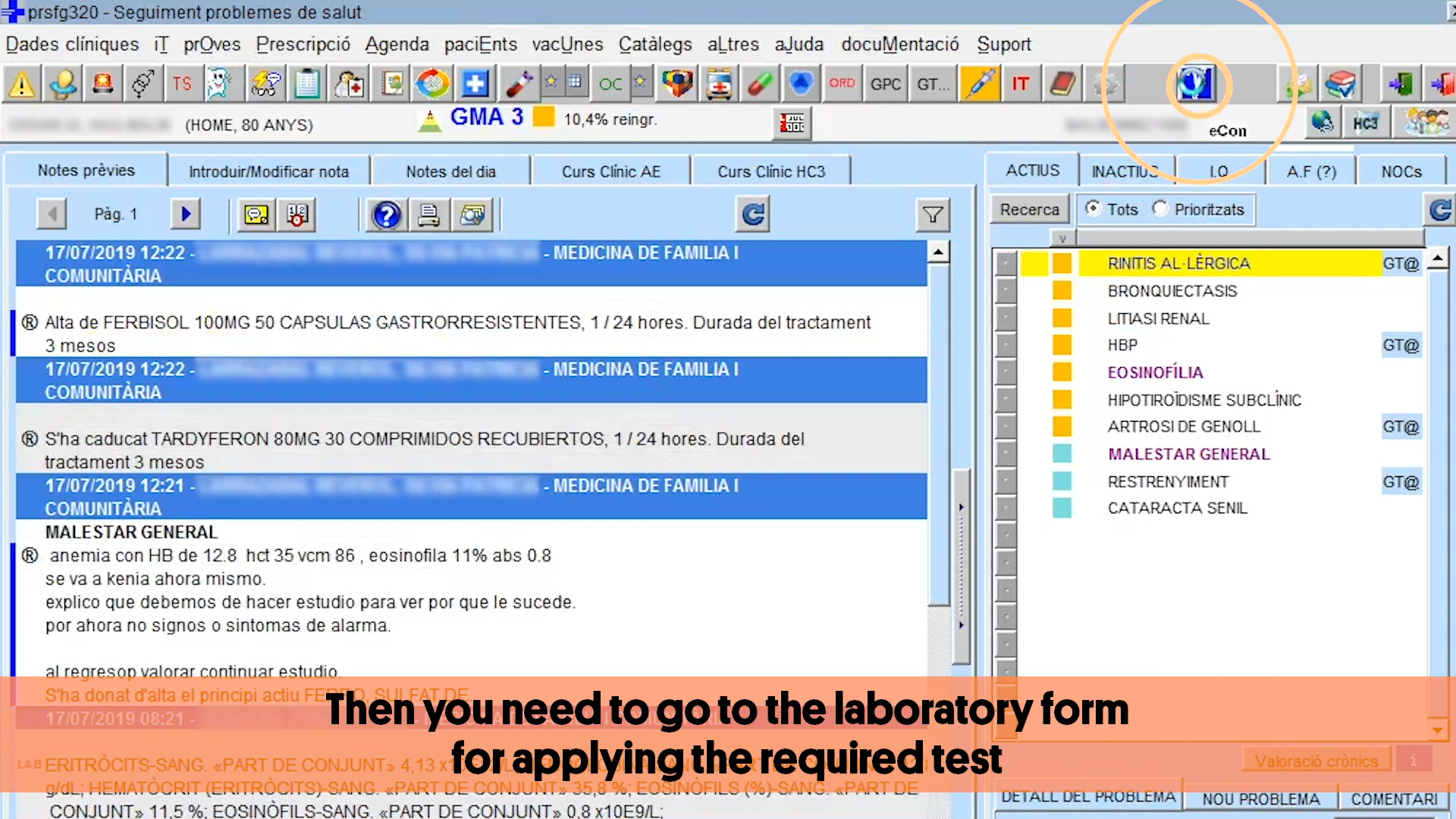 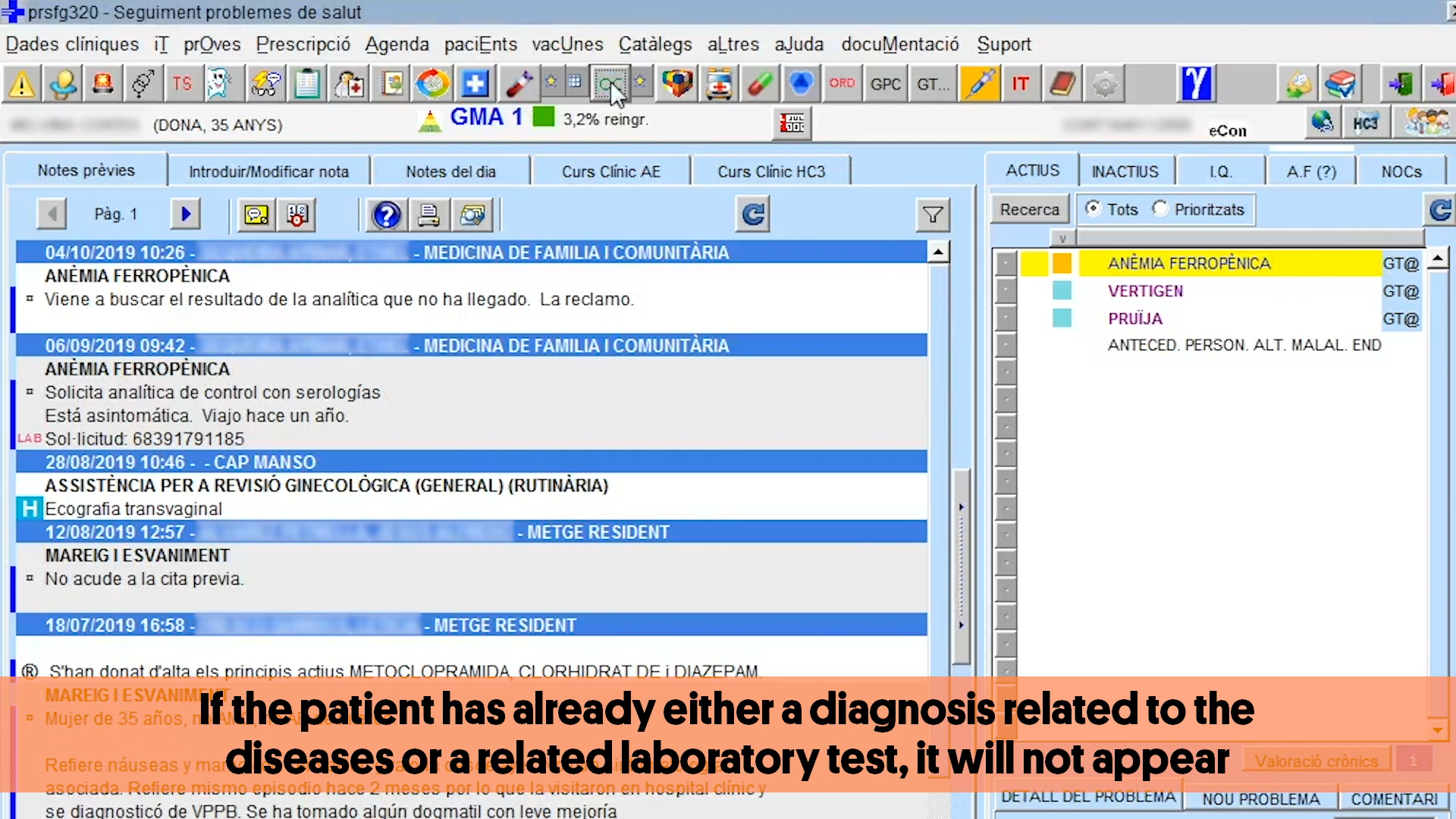 Supplementary File 4. R Packages used in the analyses.R Core Team (2020). R: A language and environment for statistical computing. R Foundation for Statistical Computing, Vienna, Austria. URL https://www.R-project.org/.Wickham et al., (2019). Welcome to the tidyverse. Journal of Open Source Software, 4(43), 1686, https://doi.org/10.21105/joss.01686Garrett Grolemund, Hadley Wickham (2011). Dates and Times Made Easy with lubridate. Journal of  Statistical Software, 40(3), 1-25. URL http://www.jstatsoft.org/v40/i03/.Zeileis A (2004). “Econometric Computing with HC and HAC Covariance Matrix Estimators.” _Journal of Statistical Software_, *11*(10), 1-17. doi: 0.18637/jss.v011.i10 (URL: https://doi.org/10.18637/jss.v011.i10 ).Achim Zeileis, Torsten Hothorn (2002). Diagnostic Checking in Regression Relationships. R News 2(3),  7-10. URL https://CRAN.R-project.org/doc/Rnews/ Alboukadel Kassambara (2020). ggpubr: 'ggplot2' Based Publication Ready Plots. R package version  0.2.5. https://CRAN.R-project.org/package=ggpubrSupplementary file 5. CONSORT 2010 checklist of information to include when reporting a cluster randomised trial. Supplementary file 6. Main characteristics of the Primary Care Centres included in the study. Dominguez-Berjon F, et al. Constructing a deprivation index based on census data in large Spanish cities(the MEDEA project). Gac Sanit. May-Jun 2008;22(3):179-87Supplementary file 7. Screening tests performed for infectious diseases during the intervention period (March – December 2018 ) by study areaSupplementary file 8 Difference-in-differences model estimates and their 95% confidence interval. 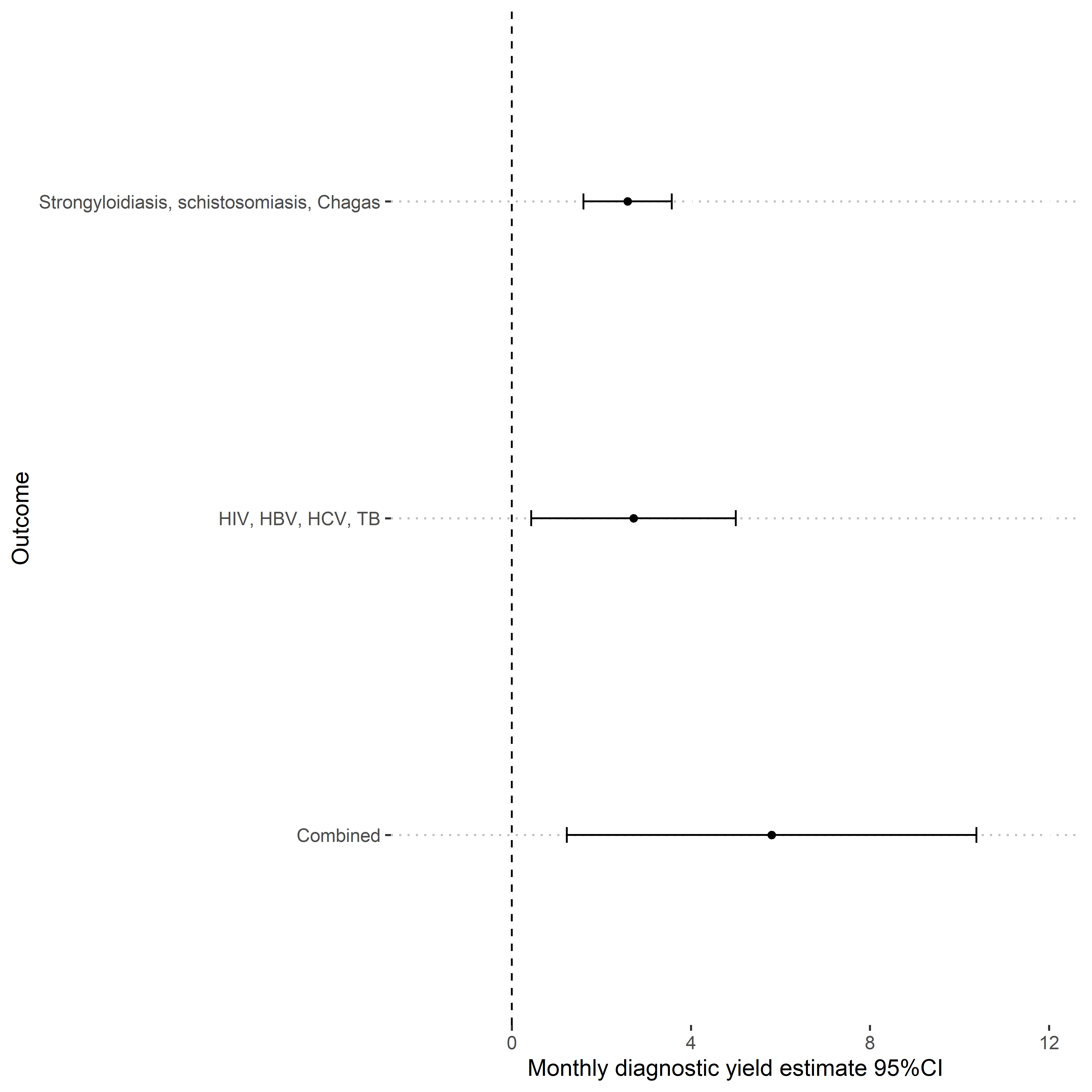 Supplementary file 8. The figure presents the combined Chagas disease, strongyloidiasis, and schistosomiasis diagnostic rate diagnostic rate (top), the HIV, Hep-B, Hep-C, and TB combined diagnostic rate (middle) and the combined diagnostic rate (down). Estimates are referenced to the 2012-2014 period, estimates of 2014-16 and 2016-18 serve as a test for the parallel trends' assumption, and the post March 2018 estimate reflects the effect of the intervention. Abbreviations: HIV: human immunodeficiency virus, Hep-B: hepatitis B virus, Hep-C: hepatitis C virus, TB: tuberculosis, 95%CI: 95% confidence intervalAreas of OriginCountries of OriginSouthern EuropeAlbania, Andorra, Bosnia and Herzegovina, Bulgaria, Croatia, Slovenia, France, Gibraltar, Greece, Italy, North Macedonia, Malta, Island of Man, Montenegro, Portugal, San Marino, Turkey, Vatican, CyprusCentral and Eastern EuropeArmenia, Azerbaijan, Belarus, Slovakia, Estonia, Russian Federation, Hungary, Kazakhstan, Kyrgyzstan, Latvia, Lithuania, Moldova, Poland, Romania, Serbia, Tajikistan, Czech Republic, Republic Ukraine, Uzbekistan, Northern EuropeAland Islands, Germany, Antarctica, Austria, Bouvet Island (Norway), Denmark, Faroe Islands, Finland, Georgia, Greenland, Guernsey, Ireland, Iceland, Jersey, Liechtenstein, Luxembourg, Monaco, Norway, Netherlands, United Kingdom, Sweden, Swiss, Svalbard and Jan Mayen, French Australian and Antarctic Land,Anglo-Saxon AmericaCanada, United States of America, Minor Peripheral Islands of the USA, Saint-Pierre and Miquelon, Latin-America and the CaribbeanAnguilla, Ancient and Barbuda, Netherlands Antilles, Argentina, Aruba, The Bahamas, Barbados, Belgium, Belize, Benin, Bermuda Islands, Bolivia, Brazil, Caiman Islands, Chile, Colombia, Costa Rica, Cuba, Dominica, Dominican Republic, Ecuador, Falkland Islands,  South Georgia and South Sandwich Islands, Grenada, Guadeloupe, French Guiana, Guatemala, Guyana, Haiti, Honduras, Jamaica, Martinique, Mexico, Federated States of Micronesia, Montserrat, Nicaragua, Panama, Paraguay, Peru, Puerto Rico, Saint Christopher and Nevis, Saint Helena, Saint Lucia, Saint Vincent and the Grenadines, El Salvador, Surinam, Trinity and Tobago, Turks and Caicos Islands, Uruguay, Venezuela, Virgin Islands (USA), Virgin Islands (Great Britain)Northern AfricaAlgeria, Egypt, Libya, Morocco, Western Sahara, TunisiaSub-Saharan AfricaAngola, Botswana, Burkina Phase, Burundi, Cameroon, Cape Verde, Central African Republic, Comoros, Congo, Democratic Republic of Congo, Ivory Coast, Djibouti, Eritrea, Ethiopia, Gabon, Gambia, Ghana, Guinea, Guinea Bissau, Equatorial Guinea, Kenya, Lesotho, Liberia, Madagascar, Malawi, Mali, Mauritia, Mauritania, Mayotte, Mozambique, Namibia, Niger, Nigeria, Reunion, Rwanda, Saint Thomas and Prince, Senegal, Seychelles, Sierra Leone, Somalia, Republic of South Africa, Sudan, Swaziland, United Republic of French Tanzania,  Togo, Chad, Uganda, Southern Asia and Middle East Afghanistan, Saudi Arabia, Bahrain, Yemen, India, Iran Islamic Republic of Iraq, Iraq, Israel, Jordan, Kuwait, Lebanon, Oman, Pakistan, Territory Occupied by Palestine, Qatar, Syria, Turkmenistan, Union of the Arab EmiratesEastern and Southeast AsiaBangladesh, Bhutan, Brunei, Cambodia, Republic of Korea, Popular Democratic Republic of Korea, Philippines, Hong Kong, Indonesia, Japan, Popular Democratic Republic of Laos, Macau, Malaysia, Mongolia, Myanmar, Nepal, Singapore, Sri Lanka, Thailand, Taiwan, Eastern Timor, Vietnam, OceaniaAustralia, Christmas Island, Cocoons Islands, Cook Islands, Fiji, Guam, Heard and McDonald Islands, Kiribati, Maldives, Island of Marianne del Man, Northern Marine Islands, Marshall Islands, Nauru, Niue, Norfolk Island, New Caledonia, New Zealand, Palau, Papa New Guinea, Pitcairn, French Polynesia, Solomon, Samoa, American Samoa, British Territory of the Indian Ocean, Tokelau, Tonga, Tuvalu, Vanuatu, Wallis and Futuna Islands, Zambia, ZimbabwePCCTarget populationTotal populationBarcelona_1100726,533Barcelona _2104227,382Barcelona_3127029,960Barcelona _4178420,961PCCType of PCCNumber of subjects for each GPProportion of GPs corresponding to each subjectNumber of subjects for each nurseProportion of nurses corresponding to each subjectBarcelona_11u1474.10.00071768.90.0006Barcelona_21u1521.20.00071955.90.0005Barcelona_31u1576.80.00061997.30.0005Barcelona_41u1612.40.00062329.00.0004PCCHIV prevalenceAIDS prevalenceHCV prevalenceHBV prevalenceACUTE HEP prevalenceTB prevalenceBarcelona_10.0020.0010.0080.0000.0000.003Barcelona_20.0040.0020.0060.0000.0010.002Barcelona_30.0080.0030.0060.0000.0010.002Barcelona_40.0030.0010.0050.0030.0020.002PCCHIV 2016 incidenceAIDS 2016 incidenceHCV 2016 incidenceHBV 2016 incidenceACUTE HEP 2016 incidenceTB 2016 incidenceBarcelona_10.40.01.11.10.40.4Barcelona_21.50.74.71.12.20.7Barcelona_33.00.35.31.02.00.3Barcelona_41.40.04.32.42.41.0PCCProportion of subjects from target populationProportion of subjects from AmericaProportion of subjects from MagrebProportion of subjects from east EUProportion of subjects from west EUProportion of subjects from SSAProportion of subjects from south AsiaProportion of subjects from west AsiaProportion of subjects from others AsiaBarcelona_10.0380.0230.0020.0060.0100.0010.0020.0020.002Barcelona_20.0380.0220.0010.0060.0150.0000.0020.0040.002Barcelona_30.0420.0240.0020.0060.0240.0010.0020.0050.004Barcelona_40.0850.0430.0080.0110.0250.0010.0060.0120.005PCCProportion of subjects aged 15-29Proportion of subjects aged 30-59Proportion of subjects aged 60 and moreBarcelona_10.160.480.36Barcelona_20.160.510.34Barcelona_30.160.540.30Barcelona_40.140.450.28Variable nameBarcelona_1Barcelona _2Barcelona_4PCC size difference000Proportion of GPs corresponding to each subject0.83750.91300.9506Proportion of nurses corresponding to each subject0.73920.95500.7153HIV prevalence0.00000.00000.0000AIDS prevalence0.00000.00260.0000HCV prevalence0.07780.81510.1620HBV prevalence0.20770.18630.0000ACUTE HEP prevalence0.23270.44600.0000TB prevalence0.00940.84240.0623HIV 2016 incidence0.01910.23600.2732AIDS 2016 incidence0.53030.57520.5884HCV 2016 incidence0.00570.75900.6141HBV 2016 incidence0.88650.91580.2496ACUTE HEP 2016 incidence0.09670.87870.7721TB 2016 incidence0.93930.57520.4386Proportion of subjects from target population0.00740.00840.0000Proportion of subjects from America0.57340.05940.0000Proportion of subjects from Magreb0.07180.81770.0000Proportion of subjects from east EU 0.91690.59210.0000Proportion of subjects from west EU 0.00000.00000.4716Proportion of subjects from SSA0.73920.43770.0811Proportion of subjects from south Asia0.90960.55080.0000Proportion of subjects from east Asia 0.00000.52120.0000Proportion of subjects from others Asia 0.00040.00090.3070Proportion of subjects aged 15-290.28200.11840.0000Proportion of subjects aged 30-590.00000.00000.0000Proportion of subjects aged 60 and more0.00000.00000.0000PCCTarget populationTotal populationLleida_1729419,527Lleida_2414425,811Lleida_3435223,950Lleida_4333028,968Lleida_5236015,817Lleida_6162215,947PCCType of PCCNumber of subjects for each GPProportion of GPs corresponding to each subjectNumber of subjects for each nurseProportion of nurses corresponding to each subjectLleida_1u31627.30.00061502.10.0007Lleida_2u31518.30.00071358.50.0007Lleida_3u11710.70.00061330.60.0008Lleida_4u21931.20.00051448.40.0007Lleida_5u22259.60.00041977.10.0005Lleida_6u21771.90.00061594.70.0006PCCHIV prevalenceAIDS prevalenceHCV prevalenceHBV prevalenceACUTE HEP prevalenceTB prevalenceLleida_10.0050.0030.0060.0040.0030.003Lleida_20.0020.0020.0080.0030.0020.004Lleida_30.0020.0010.0060.0020.0030.004Lleida_40.0020.0010.0070.0020.0010.003Lleida_50.0020.0010.0040.0020.0010.002Lleida_60.0020.0010.0060.0020.0020.003PCCHIV 2016 incidenceAIDS 2016 incidenceHCV 2016 incidenceHBV 2016 incidenceACUTE HEP 2016 incidenceTB 2016 incidenceLleida_10.00.04.68.22.03.6Lleida_21.20.02.35.43.50.8Lleida_30.40.02.17.51.72.5Lleida_40.30.33.56.23.10.7Lleida_51.30.60.06.31.30.6Lleida_60.00.01.31.30.60.0PCCProportion of subjects from target populationProportion of subjects from AmericaProportion of subjects from MagrebProportion of subjects from east EUProportion of subjects from west EUProportion of subjects from SSAProportion of subjects from south AsiaProportion of subjects from west AsiaProportion of subjects from others AsiaLleida_10.3740.0530.1140.0900.0070.0930.0130.0110.001Lleida_20.1610.0260.0450.0470.0040.0320.0030.0070.001Lleida_30.1820.0370.0440.0590.0040.0240.0040.0140.001Lleida_40.1150.0120.0310.0430.0030.0190.0060.0030.000Lleida_50.1490.0230.0280.0680.0040.0230.0030.0050.000Lleida_60.1020.0150.0320.0390.0030.0140.0010.0010.000PCCProportion of subjects aged 15-29Proportion of subjects aged 30-59Proportion of subjects aged 60 and moreLleida_10.150.540.19Lleida_20.160.440.26Lleida_30.170.430.26Lleida_40.150.480.19Lleida_50.150.490.19Lleida_60.160.480.19Variable nameLleida_2Lleida_3Lleida_4Lleida_5Lleida_6PCC size difference02111Proportion of GPs corresponding to each subject0.85410.89880.65790.48800.8468Proportion of nurses corresponding to each subject0.77990.73880.91860.53950.8868HIV prevalence0.00000.00000.00000.00000.0000AIDS prevalence0.61310.00150.00220.00000.0058HCV prevalence0.18040.59960.92310.01070.6072HBV prevalence0.04440.01620.00140.01890.0122ACUTE HEP prevalence0.01130.29600.00000.00000.0214TB prevalence0.02230.06540.21870.24030.3097HIV 2016 incidence0.18450.55090.59730.20031.0000AIDS 2016 incidence1.00001.00000.59730.44751.0000HCV 2016 incidence0.20110.15960.53400.00480.0796HBV 2016 incidence0.26470.80060.42430.53030.0029ACUTE HEP 2016 incidence0.39120.77980.50940.61320.3074TB 2016 incidence0.04520.53100.03000.07360.0153Proportion of subjects from target population0.00000.00000.00000.00000.0000Proportion of subjects from America0.00000.00000.00000.00000.0000Proportion of subjects from Magreb0.00000.00000.00000.00000.0000Proportion of subjects from east EU 0.00000.00000.00000.00000.0000Proportion of subjects from west EU 0.00020.00100.00000.00490.0000Proportion of subjects from SSA0.00000.00000.00000.00000.0000Proportion of subjects from south Asia0.00000.00000.00000.00000.0000Proportion of subjects from east Asia 0.00000.02030.00000.00000.0000Proportion of subjects from others Asia 0.43030.03280.00000.01300.0003Proportion of subjects aged 15-290.37580.00000.38220.19940.0028Proportion of subjects aged 30-590.00000.00000.00000.00000.0000Proportion of subjects aged 60 and more0.00000.00000.63890.80160.9200PCCTarget populationTotal populationManresa_1330822,558Manresa_2270322,449PCCType of PCCNumber of subjects for each GPProportion of GPs corresponding to each subjectNumber of subjects for each nurseProportion of nurses corresponding to each subjectManresa_1u11326.90.00081503.90.0007Manresa_2u31496.60.00071320.50.0008PCCHIV prevalenceAIDS prevalenceHCV prevalenceHBV prevalenceACUTE HEP prevalenceTB prevalenceManresa_10.0010.0010.0060.0020.0020.004Manresa_20.0020.0010.0060.0020.0020.004PCCHIV 2016 incidenceAIDS 2016 incidenceHCV 2016 incidenceHBV 2016 incidenceACUTE HEP 2016 incidenceTB 2016 incidenceManresa_10.90.02.72.70.00.0Manresa_20.00.01.33.10.90.9PCCProportion of subjects from target populationProportion of subjects from AmericaProportion of subjects from MagrebProportion of subjects from east EUProportion of subjects from west EUProportion of subjects from SSAProportion of subjects from south AsiaProportion of subjects from west AsiaProportion of subjects from others AsiaManresa_10.1470.0270.0650.0300.0040.0120.0040.0080.001Manresa_20.1200.0180.0560.0230.0020.0130.0040.0050.001PCCProportion of subjects aged 15-29Proportion of subjects aged 30-59Proportion of subjects aged 60 and moreManresa_10.150.440.26Manresa_20.140.450.24Variable nameManresa_1 vs. Manresa_2PCC size difference2Proportion of GPs corresponding to each subject0.7339Proportion of nurses corresponding to each subject0.7133HIV prevalence0.4413AIDS prevalence0.2309HCV prevalence0.7721HBV prevalence0.7616ACUTE HEP prevalence0.4340TB prevalence0.5777HIV 2016 incidence0.2512AIDS 2016 incidence1.0000HCV 2016 incidence0.3473HBV 2016 incidence0.7839ACUTE HEP 2016 incidence0.2488TB 2016 incidence0.2488Proportion of subjects from target population0.0000Proportion of subjects from America0.0000Proportion of subjects from Magreb0.0001Proportion of subjects from east EU 0.0000Proportion of subjects from west EU 0.0007Proportion of subjects from SSA0.3059Proportion of subjects from south Asia0.9751Proportion of subjects from east Asia 0.0000Proportion of subjects from others Asia 0.3673Proportion of subjects aged 15-290.0310Proportion of subjects aged 30-590.0060Proportion of subjects aged 60 and more0.0000PCCTarget populationTotal populationTortosa_1334117,580Tortosa_2265522,512PCCType of PCCNumber of subjects for each GPProportion of GPs corresponding to each subjectNumber of subjects for each nurseProportion of nurses corresponding to each subjectTortosa_1r21598.20.00061465.00.0007Tortosa_21r1125.60.00091125.60.0009PCCHIV prevalenceAIDS prevalenceHCV prevalenceHBV prevalenceACUTE HEP prevalenceTB prevalenceTortosa_10.0020.0010.0070.0030.0020.003Tortosa_20.0010.0010.0050.0010.0020.003PCCHIV 2016 incidenceAIDS 2016 incidenceHCV 2016 incidenceHBV 2016 incidenceACUTE HEP 2016 incidenceTB 2016 incidenceTortosa_10.60.02.32.30.60.0Tortosa_20.00.00.40.01.30.0PCCProportion of subjects from target populationProportion of subjects from AmericaProportion of subjects from MagrebProportion of subjects from east EUProportion of subjects from west EUProportion of subjects from SSAProportion of subjects from south AsiaProportion of subjects from west AsiaProportion of subjects from others AsiaTortosa_10.1900.0260.0690.0530.0110.0100.0250.0070.001Tortosa_20.1180.0130.0560.0290.0100.0040.0120.0040.000PCCProportion of subjects aged 15-29Proportion of subjects aged 30-59Proportion of subjects aged 60 and moreTortosa_10.190.540.28Tortosa_20.170.500.33Variable nameTortosa_1 vs. Tortosa_2PCC size difference1Proportion of GPs corresponding to each subject0.3477Proportion of nurses corresponding to each subject0.4690HIV prevalence0.0002AIDS prevalence0.6525HCV prevalence0.0221HBV prevalence0.0007ACUTE HEP prevalence0.4684TB prevalence0.7830HIV 2016 incidence0.4385AIDS 2016 incidence1.0000HCV 2016 incidence0.1362HBV 2016 incidence0.0370ACUTE HEP 2016 incidence0.5093TB 2016 incidence1.0000Proportion of subjects from target population0.0000Proportion of subjects from America0.0000Proportion of subjects from Magreb0.0000Proportion of subjects from east EU 0.0000Proportion of subjects from west EU 0.4767Proportion of subjects from SSA0.0000Proportion of subjects from south Asia0.0000Proportion of subjects from east Asia 0.0000Proportion of subjects from others Asia 0.0037Proportion of subjects aged 15-290.0000Proportion of subjects aged 30-590.0000Proportion of subjects aged 60 and more0.0000Section/TopicItem NoStandard Checklist itemExtension for cluster designsPage No *Title and abstractTitle and abstractTitle and abstractTitle and abstract1aIdentification as a randomised trial in the titleIdentification as a cluster randomised trial in the title11bStructured summary of trial design, methods, results, and conclusions (for specific guidance see CONSORT for abstracts)See table 24-5IntroductionIntroductionIntroductionIntroductionBackground and objectives2aScientific background and explanation of rationaleRationale for using a cluster designBackground and objectives2bSpecific objectives or hypothesesWhether objectives pertain to the cluster level, the individual participant level or both8MethodsMethodsMethodsMethodsTrial design3aDescription of trial design (such as parallel, factorial) including allocation ratioDefinition of cluster and description of how the design features apply to the clusters9Trial design3bImportant changes to methods after trial commencement (such as eligibility criteria), with reasonsNAParticipants4aEligibility criteria for participantsEligibility criteria for clusters 9Participants4bSettings and locations where the data were collected9Interventions5The interventions for each group with sufficient details to allow replication, including how and when they were actually administeredWhether interventions pertain to the cluster level, the individual participant level or both11Outcomes6aCompletely defined pre-specified primary and secondary outcome measures, including how and when they were assessedWhether outcome measures pertain to the  cluster level, the individual participant level or both13Outcomes6bAny changes to trial outcomes after the trial commenced, with reasonsNASample size7aHow sample size was determinedMethod of calculation, number of clusters(s) (and whether equal or unequal cluster sizes are assumed), cluster size, a coefficient of intracluster correlation (ICC or k), and an indication of its uncertaintyNA (pilot)Sample size7bWhen applicable, explanation of any interim analyses and stopping guidelinesNARandomisation:Randomisation:Randomisation:Randomisation: Sequence generation8aMethod used to generate the random allocation sequence10 Sequence generation8bType of randomisation; details of any restriction (such as blocking and block size)Details of stratification or matching if used10 Allocation concealment mechanism9Mechanism used to implement the random allocation sequence (such as sequentially numbered containers), describing any steps taken to conceal the sequence until interventions were assignedSpecification that allocation was based on clusters rather than individuals and whether allocation concealment (if any) was at the cluster level, the individual participant level or both10 Implementation10Who generated the random allocation sequence, who enrolled participants, and who assigned participants to interventionsReplace by 10a, 10b and 10c1010aWho generated the random allocation sequence, who enrolled clusters, and who assigned clusters to interventions1010bMechanism by which individual participants were included in clusters for the purposes of the trial (such as complete enumeration, random sampling)10cFrom whom consent was sought (representatives of the cluster, or individual cluster members, or both), and whether consent was sought before or after randomisationBlinding11aIf done, who was blinded after assignment to interventions (for example, participants, care providers, those assessing outcomes) and howNABlinding11bIf relevant, description of the similarity of interventionsStatistical methods12aStatistical methods used to compare groups for primary and secondary outcomesHow clustering was taken into account13-14Statistical methods12bMethods for additional analyses, such as subgroup analyses and adjusted analyses14ResultsResultsResultsResultsParticipant flow (a diagram is strongly recommended)13aFor each group, the numbers of participants who were randomly assigned, received intended treatment, and were analysed for the primary outcomeFor each group, the numbers of clusters that were randomly assigned, received intended treatment, and were analysed for the primary outcomeFigure 1, page 15Participant flow (a diagram is strongly recommended)13bFor each group, losses and exclusions after randomisation, together with reasonsFor each group, losses and exclusions for both clusters and individual cluster membersFigure 1, page 15Recruitment14aDates defining the periods of recruitment and follow-up15Recruitment14bWhy the trial ended or was stopped15Baseline data15A table showing baseline demographic and clinical characteristics for each groupBaseline characteristics for the individual and cluster levels as applicable for each groupTable 1Numbers analysed16For each group, number of participants (denominator) included in each analysis and whether the analysis was by original assigned groupsFor each group, number of clusters included in each analysisTable 1 and table 2Outcomes and estimation17aFor each primary and secondary outcome, results for each group, and the estimated effect size and its precision (such as 95% confidence interval)Results at the individual or cluster level as applicable and a coefficient of intracluster correlation (ICC or k) for each primary outcome15 and 16Outcomes and estimation17bFor binary outcomes, presentation of both absolute and relative effect sizes is recommendedPage 15 and figure 2Ancillary analyses18Results of any other analyses performed, including subgroup analyses and adjusted analyses, distinguishing pre-specified from exploratoryPage 16 and 17Harms19All important harms or unintended effects in each group (for specific guidance see CONSORT for harms)NADiscussionDiscussionDiscussionDiscussionLimitations20Trial limitations, addressing sources of potential bias, imprecision, and, if relevant, multiplicity of analyses20Generalisability21Generalisability (external validity, applicability) of the trial findingsGeneralisability to clusters and/or individual participants (as relevant)18, 20Interpretation22Interpretation consistent with results, balancing benefits and harms, and considering other relevant evidence19Other informationOther informationOther informationRegistration23Registration number and name of trial registry14Protocol24Where the full trial protocol can be accessed, if available14Funding25Sources of funding and other support (such as supply of drugs), role of funders14Sanitary areaBarcelonaBarcelonaManresaManresaLleidaLleidaTortosaTortosaStudy group ControlInterventionControlInterventionControlInterventionControlInterventionn(%)n(%)n(%)n(%)n(%)n(%)n(%)n(%)Socio-demographic characteristics of CentresSocio-demographic characteristics of CentresSocio-demographic characteristics of CentresSocio-demographic characteristics of CentresSocio-demographic characteristics of CentresSocio-demographic characteristics of CentresSocio-demographic characteristics of CentresSocio-demographic characteristics of CentresSocio-demographic characteristics of CentresPopulation assigned 30,831 20,738 19,323 19,87521,84416,12217,40822,273Population attended20,882 (67.7)13,574(64.5)17,067(88.3)17,331(87.2)18,705(85.6)13,619(84.5)15,077(86.6)20,019(89.9)Migrant population4,348(20.8)2,070(15.2)2,461(14.4)3,043(17.6)3,644(19.5)6,188(45.4)3,501(23.2)2,924(14.6)Migrant population with at least one visit during the intervention2,343(53.89)1,161(56.09)1,423(57.82)1,864(61.26)1,929(52.94)3,410(55.11)1,914(54.67)1,736(59.37)Number of health professionals4032181722181929MEDEA index*10.750.740.070.540.550.950.85*Medea Index:  Deprivation index by census tract in cities, that identifies the tracts with the least favorable socioeconomic conditions1*Medea Index:  Deprivation index by census tract in cities, that identifies the tracts with the least favorable socioeconomic conditions1*Medea Index:  Deprivation index by census tract in cities, that identifies the tracts with the least favorable socioeconomic conditions1*Medea Index:  Deprivation index by census tract in cities, that identifies the tracts with the least favorable socioeconomic conditions1*Medea Index:  Deprivation index by census tract in cities, that identifies the tracts with the least favorable socioeconomic conditions1*Medea Index:  Deprivation index by census tract in cities, that identifies the tracts with the least favorable socioeconomic conditions1*Medea Index:  Deprivation index by census tract in cities, that identifies the tracts with the least favorable socioeconomic conditions1*Medea Index:  Deprivation index by census tract in cities, that identifies the tracts with the least favorable socioeconomic conditions1*Medea Index:  Deprivation index by census tract in cities, that identifies the tracts with the least favorable socioeconomic conditions1BarcelonaBarcelonaBarcelonaManresaManresaManresaLleidaLleidaLleidaTortosaTortosaTortosaControlInterventionp-valueControlInterventionp-valueControlInterventionp-valueControlInterventionp-valueTotal population 2,3431,1611,4231,8641,9293,4101,9141,736Number of T· cruzi disease screening tests Screening number among those with screening criteria8 (0·34)6/813 (0·74)22 (1·89)22/475 (4·63)<0·001<0·0018 (0·56)7/239 (2·93)35 (1·88)33/401 (8·23)0·0010·0073 (0·16)2/326 (0·61)39 (1·14)34/413 (8·23)<0·001<0·0015 (0·26)5/285 (1·75)6 (0·35)6/165 (3·64)0·6420·213Number of Strongyloides screening testsScreening number among those with screening criteria27 (1·15)23/1449 (1·59)49 (4·22)49/865 (5·66)<0·001<0·0015 (0·35)5/1346 (0·37)100 (5·36)100/1752 (5·71)<0·001<0·0010 (0·00)0/1840 (0·00)226 (6·63)224/3261 (6·87)<0·001<0·001****----Number of Schistosoma screening testsScreening number among those with screening criteria1 (0·04)0/124 (0·00)7 (0·60)1/31 (3·23)0·0010·0451 (0·07)1/146 (0·68)27 (1·45)23/170 (13·53)<0·001<0·0010 (0·00)0/415 (0·00)66 (1·94)58/883 (6·57)<0·001<0·001****----Total screening number of any parasitic infectionScreening number among those with screening criteria33 (1·41)28/1457(1·92)53 (4·57)53/869(6·10)<0·001<0·00113 (0·91)13/1347 (0·97)113 (6·06)113/1756 (6·44)<0·001<0·0013 (0·16)3/1840 (0·16)241 (7·07)239/3261 (7·33)<0·001<0·001****----Number of HIV screening testsScreening number among those with screening criteria5 (0·21)0/110 (0·00)80 (6·89)4/56 (7·14)<0·0010·005128 (9·00)24/192 (12·50)158 (8·48)33/220 (15·00)0·6010·463177 (9·18)42/422 (9·95)406 (11·91)153/956 (16·00)0·0020·00393 (4·86)18/224 (8·04)82 (4·72)11/141 (7·80)0·8480·936Number of HBV screening testsScreening number among those with screening criteria215 (9·18)60/628 (9·55)90 (7·75)39/351 (11·11)0·1590·438135 (9·49)47/405 (11·60)176 (9·44)61/549 (11·11)0·9650·812170 (8·81)83/956 (8·68)445 (13·05)255/1879 (13·57)<0·001<0·001119 (6·22)66/795 (8·30)116 (6·68)51/666 (7·66)0·5680·651Number of HCV screening testsScreening number among those with screening criteria223 (9·52)54/527 (10·25)89 (7·67)29/262 (11·07)0·0700·723141 (9·91)42/384 (10·94)178 (9·55)61/499 (12·22)0·7300·555158 (8·19)87/942 (9·24)431 (12·64)269/1882 (14·29)<0·001<0·001106 (5·54)53/791 (6·70)92 (5·30)54/656 (8·23)0·7510·268Number of active TB screening testsScreening number among those with screening criteria63 (2·69)24/687 (3·49)53 (4·57)26/443 (5·87)0·0030·05853 (3·72) 7/166 (4·22)135 (7·24) 18/182 (9·89)<0·0010·04161 (3·16)9/206 (4·37)145 (4·25)11/428 (2·57)0·0470·22544 (2·30)1/156 (0·64)43 (2·48)4/115 (3·48)0·7250·086Number of screening tests for any condition   Screening number among those with screening criteria320 (13·66)250/1814 (13·78)185 (15·93)172/1021(16·85)0·0710·028204 (14·34)194/1371 (14·15)332 (17·81)321/1805 (17·78)0·0080·006271 (14·05)265/1867 (14·19)714 (20·94)699/3316 (21·08)<0·001<0·001189 (9·87)176/1799 (9·78)180 (10·37)167/1605 (10·40)0·6210·547* Not included in the screening programme· 1. The Tortosa region is excluded· 2. Multilevel mixed-effect logistic regression * Not included in the screening programme· 1. The Tortosa region is excluded· 2. Multilevel mixed-effect logistic regression * Not included in the screening programme· 1. The Tortosa region is excluded· 2. Multilevel mixed-effect logistic regression * Not included in the screening programme· 1. The Tortosa region is excluded· 2. Multilevel mixed-effect logistic regression * Not included in the screening programme· 1. The Tortosa region is excluded· 2. Multilevel mixed-effect logistic regression * Not included in the screening programme· 1. The Tortosa region is excluded· 2. Multilevel mixed-effect logistic regression * Not included in the screening programme· 1. The Tortosa region is excluded· 2. Multilevel mixed-effect logistic regression * Not included in the screening programme· 1. The Tortosa region is excluded· 2. Multilevel mixed-effect logistic regression * Not included in the screening programme· 1. The Tortosa region is excluded· 2. Multilevel mixed-effect logistic regression * Not included in the screening programme· 1. The Tortosa region is excluded· 2. Multilevel mixed-effect logistic regression * Not included in the screening programme· 1. The Tortosa region is excluded· 2. Multilevel mixed-effect logistic regression * Not included in the screening programme· 1. The Tortosa region is excluded· 2. Multilevel mixed-effect logistic regression * Not included in the screening programme· 1. The Tortosa region is excluded· 2. Multilevel mixed-effect logistic regression 